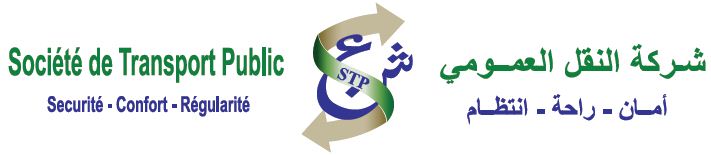 رقم :  ............/ ش.ن.ع	نواكشوط : تشكيل قاعدة بيانات بالسائقين المحصلين المهنيين في إطار جهودها الرامية إلى توسيع عرض خدماتها للنقل العمومي الحضري وتلبية للطلب النامي الذي يعرفه شبه القطاع خاصة في شقه الجامعي، و من أجل تطوير الخدمة حسب الطلب تنوي شركة النقل العمومي (ش.ن.ع) تكوين قاعدة بيانات بالسائقين المحصلين ستكون مجموعة متاحة عن قرب للشركة تلجأ إليها كل  مرة لتلبية حاجاتها في مجال الاكتتاب.يجب أن يكون هؤلاء السائقون المهنيون قادرين على القيام بالمهام والخدمات المفصلة في الورقة المرفقة لهذا الإعلان والخاصة بالوصف الوظيفي للسائق المحصل.في هذا الإطار تدعو شركة النقل العمومي الموريتانيين الذين تتراوح أعمارهم ما بين 20 و 45 سنة والذين لديهم خبرة مهنية ذات صلة بالميدان ويتمتعون بلياقة بدنية وقدرات نفسية وفنية وعقلية للمشاركة في برنامج التأهيل هذا الذي سيمكنهم من الحصول على المهارات الضرورية لمزاولة مهنة السائق المحصل.ستجري عملية التصفية علي عدة مراحل: تقييم إداري لفرز الملفات المكتملة، والتي سيستفيد أصحابها  من يوم تحسيسي حول طبيعة المهنة المنتظرة وظروفها؛ اختبار للقدرات النفسية و المعرفية؛ اختبار القدرات الفنية والبدنية (سياقة، نظام السير، اللياقة البدنية..).وسيستفيد الذين اجتازوا هذه الاختبارات من برنامج للتكوين لتمكينهم من الحصول علي القدرات و المهارات التي يحتاجها سائق محصل وسيشفع هذا التكوين بتقييم لفرز لائحة نهائية مرتبة حسب الاستحقاق. ستلجأ (ش.ن.ع) لهذه اللائحة حسب الحاجة ،ويستفيد السائقون من عقد لمدة محدودة يتم تجديده حسب مستوى رضى الشركة عن أداء المعني على أن يتحول بعد سنتين إلى عقد لمدة غير محددة.II. مكونات الملف يجب أن يحتوى ملف الترشح العناصر التالية : صورتان شمسيتان حديثتان؛صورة من بطاقة الهوية الوطنية ؛رخصة سياقة من الفئة ج، د؛تحديد مستوى بالحصول على مستوى السنة الأخيرة من التعليم الأساسي؛ شهادة تبريز لأقل من 3 شهور؛شهادة صحية بالقدرة البدنية وبرؤية و سمع جيدين لأقل من 3 شهور؛وفي حالة وجودها :افادات توثق التجربة؛سيرة ذاتية.III. آجال ومكان استقبال الملفات يتم استقبال الملفات المكتملة فقط مقابل وصل وذلك طيلة الفترة ما بين 9 و 22 أغسطس 2019 من الساعة 9 صباحا حتى الثانية ظهرا على مستوى الإدارة العامة للشركة (قسم المصادر البشرية) وفي مكاتب مفتوحة لهذا الغرض على مستوى مخازن الشركة.العنوان : شركة النقل العمومي،المقر الرئيسي تفرغ زينة،بالقرب من المكتب الوطني للإحصاء ملاحظة : على الذين سبق وأن قدموا ملفات للعمل كسائقين محصلين لدى لشركة الاتصال بقطاع المصادر البشرية لإكمال ملفاتهم و تأكيد ترشحهم لهذا البرنامج.رئيس قطاع المصادر البشرية